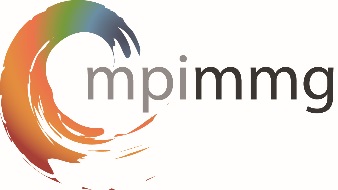 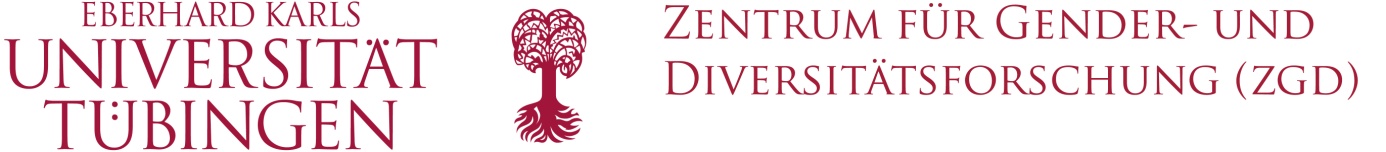 Summer SchoolRe-ordering Diversity. Humanitarian Assistance in the Context of Forced Migration and Displacement4-8 July 2016University of TuebingenApplication Deadline: 30 April 2016 Notification of Acceptance: 15 May 2016Full application includes: Application form Short CVLetter of motivation (max. 500 words) Letter of reference (does not apply for refugee applicants)Application for travel grants (optional; max. 250 words; including city of departure and prospected travel expenses)Please send your application as one pdf file by email to: 
reordering-diversity@sfb923.uni-tuebingen.de or by mail to the following address: Tanja Granzow
CRC 923 “Threatened Order”
Keplerstr. 2, R. 288
D-72074 Tuebingen
GermanyNotification of Acceptance:  15 May 2016 
Please refrain from inquiries about status of acceptance prior to this date.Surname, First NameAddressAddressEmailTelephoneDate of BirthDisciplinary Background/ Field of StudyAcademic Status PhD/doctoral candidate Postdoc M.A. student Other:       PhD/doctoral candidate Postdoc M.A. student Other:      Accomodation required(double room incl. breakfast) yes no yes noDietary Restrictions(Please note that we cannot guarantee that all can be accounted for.) Vegetarian VegetarianDietary Restrictions(Please note that we cannot guarantee that all can be accounted for.) Vegan VeganDietary Restrictions(Please note that we cannot guarantee that all can be accounted for.) Lactose intolerance Lactose intoleranceDietary Restrictions(Please note that we cannot guarantee that all can be accounted for.) Gluten intolerance Gluten intoleranceDietary Restrictions(Please note that we cannot guarantee that all can be accounted for.) Other intolerances:       Other intolerances:      Special Health NeedsMember of University of Tuebingen yes no yes noWould you like to apply for a for a travel grant (EUR 200)? If so, please submit a separate application for a travel grant. Would you like to apply for a for a travel grant (EUR 200)? If so, please submit a separate application for a travel grant.  yes noDo you want to be accepted to a waiting list? Do you want to be accepted to a waiting list?  yes noDate:Signature: